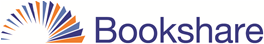 Bookshare Ayuda a Estudiante de A&M a Soñar en Grande[Bookshare logo with the tagline: A Benetech Global Literacy Initiative.][A student walks on the Texas A&M campus.]Crecí en una pequeña comunidad rural de Texas, no muy lejos de aquí. Y mi generación de graduados era de 47 jóvenes. Era una gran preocupación no saber si acaso yo sería lo suficientemente bueno para entrar a una universidad. Al principio fue una batalla, especialmente con mi incapacidad. Me llamo Colton Luton, y estudio zootecnia en el Colegio de Zootecnia. Con dislexia, no es que no seas inteligente. Eres una persona inteligente. Solo que tienes problemas en ciertas áreas. Ves la palabra y no sabes como decirla. Es como ver un idioma extranjero. Antes de usar Bookshare, yo podía entender muy bien. Pero tenia que volver a leer las páginas varias veces para en realidad entender que decía la historia. Pero con Bookshare puedes escuchar el libro así como verlo pasar por la pantalla o leer la página al mismo tiempo. [Colton reads and listens to a book on a tablet.]Y mejoró la comprensión y redujo el tiempo que me tomaba para leerlo. Cortó el tiempo a la mitad. La escuela para veterinarios, ahí es donde definitivamente se encuentra mi corazón y mi pasión. Y debo despertar cada día y tratar de hacer lo mejor que pueda.  Para poder entrar a la escuela para veterinarios tienes que tener un promedio de grados muy alto. Ahí es donde Bookshare puede ayudar. Porque lees los libros y te ayuda a entender. Y a la larga, te va mejor en las clases.  He encontrado mi potencial y me mantengo firme. La próxima primavera espero entrar al equipo de football como el pateador para &M. [Colton looks up at the football stadium.]Va a ser difícil balancear eso y la escuela. Pero, es parte del trayecto. O lo haces en grande o te vas a casa. Es importante continuar con la lectura porque siempre hay información nueva y cambiante. Siempre habrá otra forma de hacer algo. Y siempre te tienes que adaptar a una nueva forma de vida. Y que diferentes estrategias puedes usar. Y una de esas estrategias es Bookshare. Eres responsable por lo que haces, lo que quieres obtener de la clase es lo que haces fuera de la clase. Y 99 por ciento de eso es lectura. Cuando uso Bookshare yo puedo, o sea, mejora mi nivel de entendimiento. Saber que yo tenia dislexia era como que había mucha presión no saber que seria aceptado. Pero no tengan miedo de soñar en grande. Yo soñé en grande y terminé entrando. Y es un sueño vuelto realidad. [Bookshare logo with the tagline: A Benetech Global Literacy Initiative.]Para mas información, visite Bookshare.org.